Контрольная работа по окружающему мирупо теме: «Природные зоны России»Часть А. Тест.В течение нескольких месяцев круглые сутки светло. Но солнце поднимается невысоко над горизонтом, и температура редко бывает выше 3-4 градусов. Что это за явление природы?Северное сияниеБелые дниБелые ночиПолярный день Какой заповедник называют «родильным домом» белых медведей?на полуострове Таймырна острове Врангеляна озере БайкалПриокско-Террасный заповедник Основное занятие жителей тундры – растениеводствооленеводствовыращивание арбузовлесозаготовки Большие гнездовья птиц на разных «этажах» береговых скал, называют …Птичьими баламиПтичьими базарамиПтичьими рынкамиГустой лес из хвойных растений называется – тундратайгастепьшироколиственный лесГлавная проблема зоны лесов – браконьерствовечная мерзлотасуховеираспашка земельНазови природную зону России, в которой хорошо выражены 4 времени года.ТундраСтепьЗона лесовЗона пустыньНазови животных зоны степей, занесенные в Красную книгу.Степной хорёк и мышь-полёвкаДрофа и куланДрофа и куропаткаКулан и ласкаОколо какого водоёма в России находится зона пустынь?Онежского озераКаспийского моряОзера БайкалСеверного - Ледовитого океанаСамые многочисленные животные пустыни:ящерицы, змеисайгаки, джейраныверблюдыперевязки
Часть В. Открытые задания. Соотнеси растение и природную зону.Соотнеси животное и природную зону Назови основные признаки приспособления животных к жизни в Арктике. _________________________________________________________________________________________________________________________________________________________________________________________________________________________________________________________ Чем занимаются полярники в Арктике? ____________________________________________________________ __________________________________________________________________________________________________________________Почему в тундре очень много болот? ____________________________________________________________________ __________________________________________________________________________________________________________________ Назови коренных жителей тундры. ______________________________________________________________________Напиши географическое положение зоны лесов. ______________________________________________________ __________________________________________________________________________________________________________________Что такое степь? Степь – это _______________________________________________________________________________ __________________________________________________________________________________________________________________Назови главное отличие степей от других природных зон - _________________________________________ __________________________________________________________________________________________________________________Напиши названия защитных приспособлений в зоне степей. ___________________________________ __________________________________________________________________________________________________________________Часть С.Подпиши природные зоны России.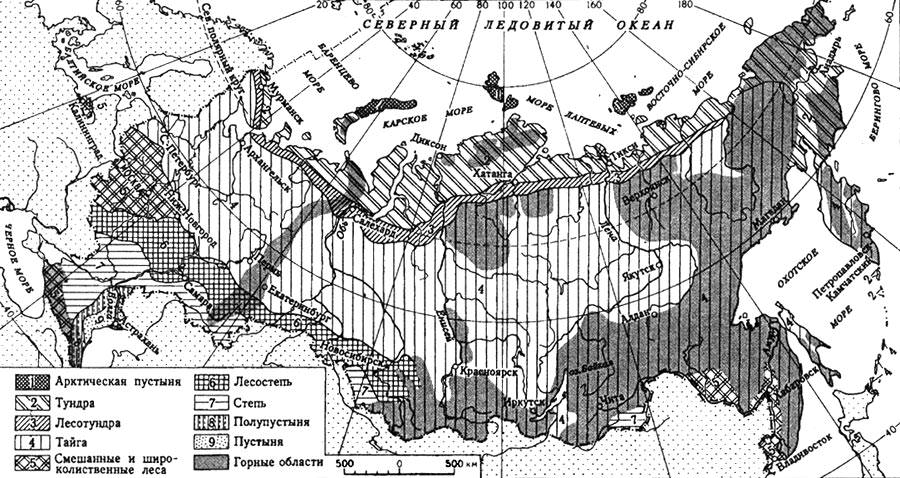 У каждой картинки подпиши явление и природную зону.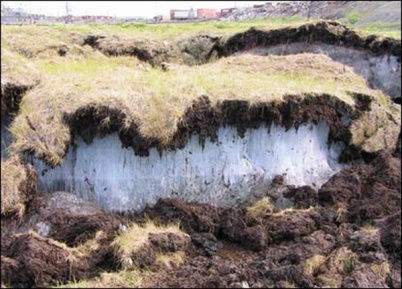 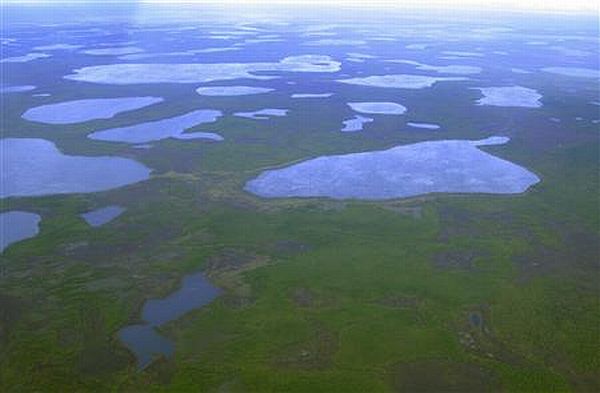 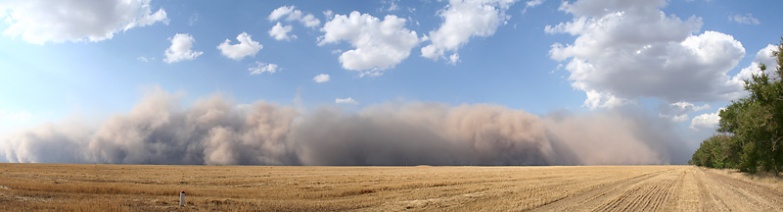 Полярная иваТундраВерблюжья колючкаЗона арктических пустыньКовыльТайгаПолярная камнеломкаШироколиственные лесаПихтаСтепьДубЗона пустыньСосна сибирскаяСубтропическая зонаМагнолияРысь Морж Краснозобая казаркаСтепьАнтилопы Зона лесовБелая куропаткаЗона арктических пустыньТушканчик ТундраДятел Зона пустыньТупики Субтропическая зонаСайгаки 